PONEDELJEK, 23. 11. 2020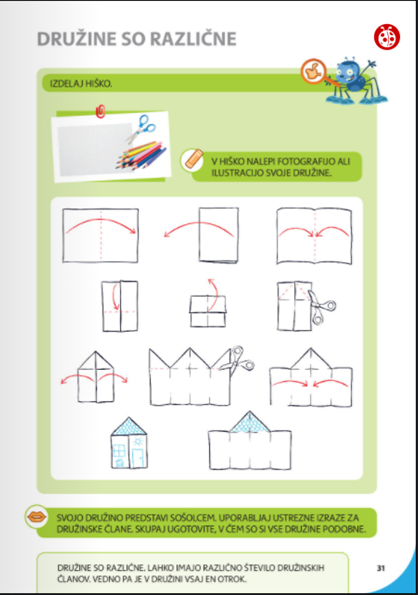 PREDMETNAVODILAOPOMBEMATVEČ, MANJ Nadaljuj z vajami v delovnem zvezku. Na strani 14 ugotovi, katero oblačilo ima manj gumbov. Pomagaj si s črto. Prazno polje z manj gumbi pobarvaj.V spodnji nalogi na strani 14 ugotovi, v kateri vrečki je več bonbonov. Pomagaj si s črto. Prazno polje pod vrečko z več bonboni pobarvaj.Na strani 15 razvrsti v prazno polje več gozdnih plodov, kot je nakazano (tu boš moral uporabiti prilogo s sličicami. Fotografijo opravljenega dela starši pošljejo po e-pošti.SLJStarši naj ti preberejo pravljico Mojca Sneguljčica, ki je v berilu na strani 86. V zvezek za slovenski jezik napiši naslov pravljice in nariši ilustracijo.Fotografijo opravljenega dela starši pošljejo po e-pošti.SPOPod tabelo boš našel delovni list za družino. Sledi navodilom in izdelaj super izdelek v spomin na svojo družino.Fotografijo opravljenega dela starši pošljejo po e-pošti.ŠPOZunaj je napovedano suho in sončno vreme, zato ga izkoristi za sprehod z družino.